 國立嘉義大學生物機電學系專題討論活動花絮 國立嘉義大學生物機電學系專題討論活動花絮 國立嘉義大學生物機電學系專題討論活動花絮活動時地111年03月30日  工程館二樓206教室111年03月30日  工程館二樓206教室演講者/題目國立嘉義大學生化科技學系吳游源 退休教授/ PCR之原理與應用國立嘉義大學生化科技學系吳游源 退休教授/ PCR之原理與應用活動花絮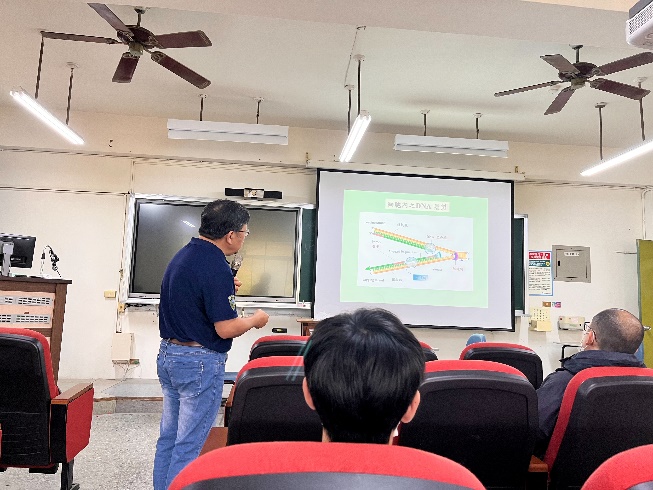 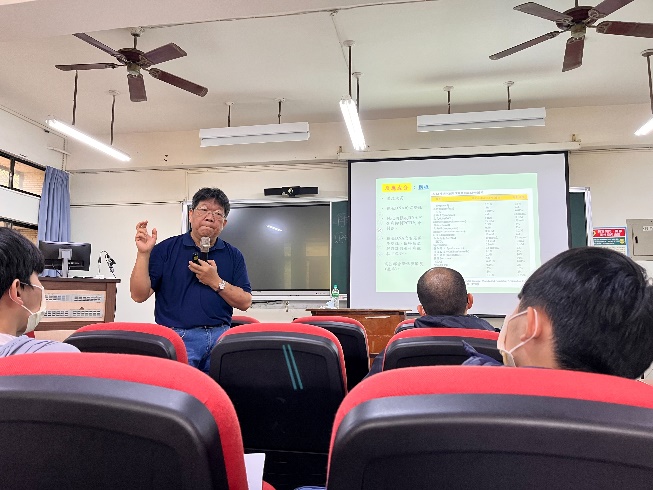 活動花絮 講演畫面 講演畫面活動花絮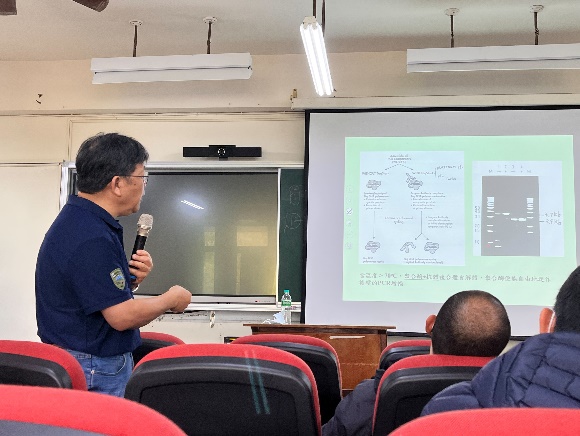 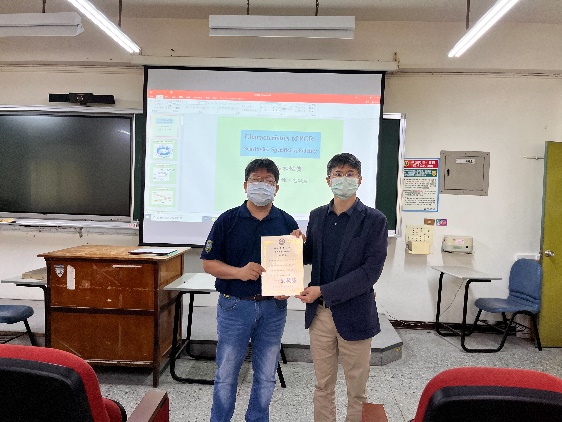 活動花絮 講演畫面頒發感謝狀畫面